再興中學104學年度家長職涯經驗分享-一年愛班-主講人:曾焰明  先生    本學期一愛由曾志祥同學的父親曾焰明先生蒞臨學校為同學分享。曾爸爸是一家公司的負責人，他的工作內容主要以加工業為主，他早期是做包裝材料，後來慢慢轉做塑膠袋，但因近年台灣的景氣不好塑膠袋的毛利率又不高，目前在做與3C相關的產物(例如:手機屏幕後的膠帶、工業電腦、電視內的零件等等)。雖然曾爸爸本身從事加工業，但他不建議各位同學未來往加工業方向發展，他建議我們要「創新」，因為創新才能在商界中存活的較久、較有競爭力，加工業做到飽和時會受到國外廠商的壓縮、容易被淘汰。我們可以往實用、高消耗性的方向思考，多動腦筋，小小的改變就可以成為致富的關鍵(以牙膏做為例子，還有曾爸爸希望我們規畫未來，在心中排出第一順位、第二順位，培養自己的一技之長，擁有專業知識，因為能力是一輩子的，「書中自有黃金屋」這句話一定要謹記在心。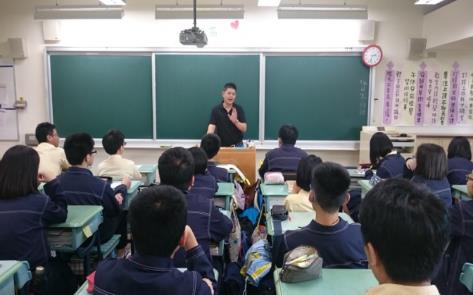 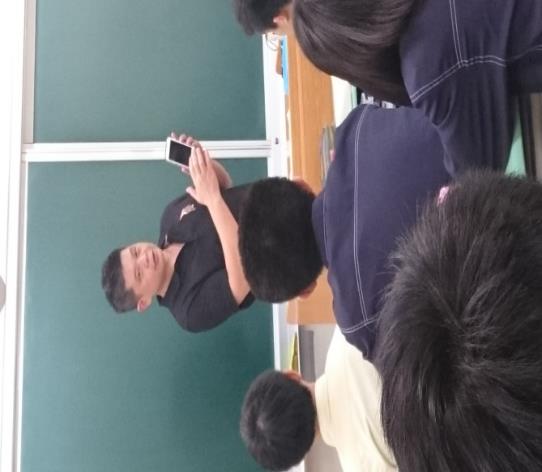 曾爸爸和我們分享他工作上的心路歷程曾爸爸和我們介紹他製作手機的哪部分零件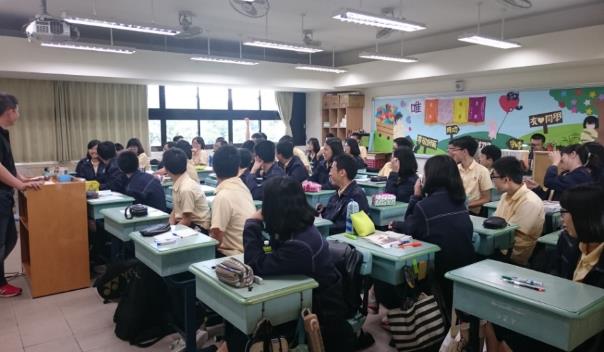 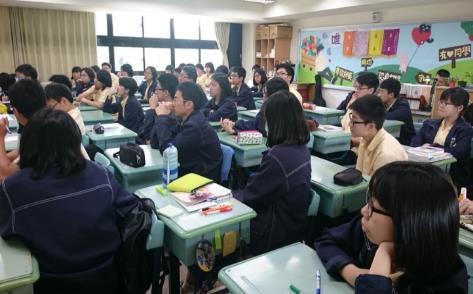 同學舉手發問同學們專心聆聽曾爸爸的專業演說